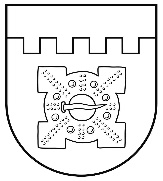 LATVIJAS REPUBLIKADOBELES NOVADA DOMEBrīvības iela 17, Dobele, Dobeles novads, LV-3701Tālr. 63707269, 63700137, 63720940, e-pasts dome@dobele.lvLĒMUMSDobelē28.04.2016.									Nr.81/4Par grozījumiem Dobeles novada pašvaldības jauniešu aktivitāšu un bērnu un jauniešu vasaras nometņu projektu fonda nolikumāSaskaņā ar likuma „Par pašvaldībām” 12.pantu un 41.panta pirmās daļas 2. un 4.punktu, Dobeles novada dome NOLEMJ:IZDARĪT Dobeles novada pašvaldības jauniešu aktivitāšu un bērnu un jauniešu vasaras nometņu projektu fonda nolikumā (apstiprināts ar Dobeles novada domes 2014.gada 29.maija lēmumu Nr.157/5) šādus grozījumus:1.Papildināt 2.5.punktu ar jaunu 2.5.5.1 apakšpunktu šādā redakcijā:“2.5.5.1 Komisijai ir tiesības piešķirt finansiālo atbalstu mazākā apmērā nekā pieprasīts projekta pieteikumā. Iesniedzējs 5 darba dienu laikā rakstveidā paziņo Komisijai, vai piekrīt realizēt projektu, ņemot vērā finansiālā atbalsta samazinājumu. Piekrītot realizēt projektu, iesniedzējs paziņojumam pievieno projekta precizēto tāmi.”2.Izteikt 2.6.3.apakšpunktu šādā redakcijā:“2.6.3. Piešķirtais finansējums netiek izmaksāts Dobeles novada administratīvās teritorijas jauniešiem (vecumā no 13 līdz 25 gadiem) un jauniešu neformālajām grupām, bet Pašvaldība apmaksā Izglītības pārvaldē iesniegtos preču iegādes un pakalpojumu rēķinus projekta realizācijai piešķirtā finansējuma un atbalstāmo izmaksu ietvaros, saskaņā ar projekta tāmi vai precizēto projekta tāmi. Administratīvajā teritorijā reģistrētajām jauniešu biedrībām un nodibinājumiem vai to vietējām nodaļām pēc līguma noslēgšanas un rēķina iesniegšanas finansējums tiek ieskaitīts šīs organizācijas norādītajā bankas norēķinu kontā;”3.Izteikt 2.6.4.apakšpunktu šādā redakcijā:“2.6.4. Komisijas lēmumā noteiktajā termiņā un kārtībā iesniedzējs iesniedz Izglītības pārvaldei satura un finanšu atskaites par projekta realizāciju, pievienojot vizuālo atspoguļojumu un piešķirtā finansiālā atbalsta izlietojuma attaisnojuma dokumentus (3.pielikums).”4.Papildināt 3.2.punktu aiz vārda “nodibinājumi” ar vārdiem “sabiedrības ar ierobežotu atbildību”.5.Papildināt 3.6.5.apakšpunktu ar otro un trešo teikumu šādā redakcijā:„Iesniedzējs 5 darba dienu laikā rakstveidā paziņo Komisijai, vai piekrīt realizēt projektu, ņemot vērā finansiālā atbalsta samazinājumu. Piekrītot realizēt projektu, iesniedzējs paziņojumam pievieno projekta precizēto tāmi.”6.Papildināt 3.6.punktu ar jaunu 3.6.7.apakšpunktu šādā redakcijā:“3.6.7. Piešķirtais finansējums tiek ieskaitīts iesniedzēja norādītajā bankas norēķinu kontā.”7.Izteikt 3.7.3.apakšpunktu šādā redakcijā:“3.7.3. Komisijas lēmumā noteiktajā termiņā un kārtībā iesniedzējs iesniedz Izglītības pārvaldei satura un finanšu atskaites par projekta realizāciju, pievienojot vizuālo atspoguļojumu un piešķirtā finansiālā atbalsta izlietojuma attaisnojuma dokumentus (6.pielikums).”Domes priekšsēdētājs								A.SPRIDZĀNS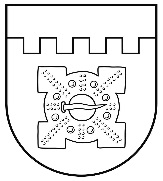 LATVIJAS REPUBLIKADOBELES NOVADA DOMEBrīvības iela 17, Dobele, Dobeles novads, LV-3701Tālr. 63707269, 63700137, 63720940, e-pasts dome@dobele.lvaPSTIPRINĀTSar Dobeles novada domes2014.gada 29.maijalēmumu Nr.157/5Ar grozījumiem:28.04.2016. Dobeles novada domes lēmums Nr.81/4 „Par grozījumiem Dobeles novada pašvaldības jauniešu aktivitāšu un bērnu un jauniešu vasaras nometņu projektu fonda nolikumā”Dobeles novada pašvaldības jauniešu aktivitāšu un  bērnu un jauniešu vasaras nometņu projektu fondaNOLIKUMS1 .VISPĀRĪGIE JAUTĀJUMI1.1. Dobeles novada dome (turpmāk – Dome) izveido Dobeles novada pašvaldības Jauniešu aktivitāšu un bērnu  un jauniešu vasaras nometņu projektu fondu (turpmāk tekstā- Projektu fonds), kura darbības mērķi ir:1.1.1 sniegt atbalstu Dobeles novada jauniešu un jaunatnes biedrību projektiem, lai radītu apstākļus jauniešu pašiniciatīvai un atbalstītu jauniešu ideju īstenošanu, tādējādi sekmējot jauniešu aktivitāti un pašiniciatīvu, iesaistot Dobeles novada sabiedrību uz rezultātu vērstos kopīgos pasākumos;1.1.2. atbalstīt Dobeles novada bērniem un jauniešiem piemērotākos un atbilstošākos vasaras nometņu projektus, veicināt un atbalstīt izglītības iestāžu, izglītības atbalsta iestāžu, pašvaldības institūciju, kā arī juridisko un fizisko personu iniciatīvu bērnu un jauniešu vasaras nometņu projektu izstrādē un īstenošanā; piedāvāt bērniem brīvā laika lietderīgas pavadīšanas iespējas, veicināt veselīgu dzīvesveidu, jaunu zināšanu un prasmju apguvi, indivīda radošo un sociālo pašizaugsmi vasaras periodā.1.2. Projektu fonda līdzekļu apjomu, kas novirzīti no Dobeles novada pašvaldības (turpmāk – Pašvaldība) budžeta, apstiprina Dome kārtējā gada budžeta ietvaros. 1.3. Projektu fonda līdzekļi tiek piešķirti divās programmās:1.3.1. Jauniešu un jaunatnes biedrību projektu programma;1.3.2. Bērnu un jauniešu vasaras nometņu projektu programma.finansiāla atbalsta PIESĶIRŠANAS kārtībA JAUNIEŠU UN JAUNatnes BIEDRĪBU projektu PROGRAMMĀ2.1. Finansiālais atbalsts jauniešu un jaunatnes biedrību projektiem tiek piešķirts konkursa kārtībā, lai radītu apstākļus jauniešu pašiniciatīvai un atbalstītu jauniešu ideju īstenošanu.2.2. Pretendenti uz finansiālo atbalstu ir Dobeles novada administratīvās teritorijas jaunieši (vecumā no 13 līdz 25 gadiem), administratīvajā teritorijā reģistrētās jauniešu biedrības un nodibinājumi vai to vietējās nodaļas, jauniešu neformālās grupas. 2.3. Projektu konkurss atkarībā no piešķirtā finansējuma tiek izsludināts vienu vai divas reizes gadā.2.4.Pieteikumu iesniegšana:2.4.1. konkursu organizē Dobeles novada Izglītības pārvalde (turpmāk– Izglītības pārvalde);2.4.2. ar konkursa nolikumu var iepazīties mājas lapā www.dobelesizglitiba.lv 2.4.3. projektu konkurss Jauniešu un jaunatnes biedrību projektu programmā tiek izsludināts Pašvaldības mājas lapās: www.dobele.lv; www.dobelesizglitiba.lv; www.djivc.lv un vietējā laikrakstā;2.4.4.pieteikumu aizpildītu latviešu valodā un datorrakstā (1.pielikums) kā arī nepieciešamos dokumentus  iesniedz gan elektroniski, sūtot uz e-pastu izglitiba@dobele.lv, gan papīra formātā  Izglītības pārvaldē, Brīvības ielā 15, Dobelē, Dobeles novadā;2.4.5.par pieteikumā sniegto ziņu patiesumu atbild pieteicējs;2.4.6.ja iesniedzējs ir nepilngadīga persona, vai neformāla jauniešu grupa, pieteikums jāparaksta pilngadīgai personai, kura projektā darbojas kā jauniešu interešu pārstāvis un uzņemas pilnu atbildību par līdzekļu atbilstošu izlietojumu. Prasības jauniešus interešu pārstāvim – iegūtā izglītības pakāpe: ne zemāka par vispārizglītojošo vidējo, pieredze darbā ar jauniešiem.2.5. Pieteikumu izskatīšanas un izvērtēšanas kārtība:2.5.1.iesniegto pieteikumu izskatīšanu un lēmumu par finansiālā atbalsta piešķiršanu saskaņā ar šo Nolikumu veic Dobeles novada pašvaldības jauniešu projektu un bērnu vasaras nometņu projektu fonda finansiālā atbalsta piešķiršanas komisija (turpmāk – Komisija). Iesniegumi tiek izvērtēti saskaņā ar šajā Nolikumā apstiprinātajiem kritērijiem. (2.pielikums);2.5.2.Komisija iesniegumus izskata 2 nedēļu laikā, rezultātus paziņo projektu iesniedzējiem un publicē mājas lapās: www.dobele.lv, www.dobelesizglitiba.lv;2.5.3. Projektu programmā netiek atbalstītas projekta administrēšanas izmaksas un pamatlīdzekļu iegāde;2.5.4. iesniedzējs, kurš iesniedzis vairākus projekta pieteikumus, katrā projekta konkursa izsludināšanas kārtā var saņemt finansiālu atbalstu 1 projektam; 2.5.5.Komisijai ir tiesības atteikt izskatīt projekta pieteikumu, ja iepriekš piešķirtais  finansiālais atbalsts ir izlietots pretēji noslēgtā līguma nosacījumiem, vai nav saņemtas atskaites par iepriekš piešķirto finansiālo atbalstu;2.5.5.1 Komisijai ir tiesības piešķirt finansiālo atbalstu mazākā apmērā nekā pieprasīts projekta pieteikumā. Iesniedzējs 5 darba dienu laikā rakstveidā paziņo Komisijai, vai piekrīt realizēt projektu, ņemot vērā finansiālā atbalsta samazinājumu. Piekrītot realizēt projektu, iesniedzējs paziņojumam pievieno projekta precizēto tāmi.”2.5.6.Komisijas darba organizācija un pieņemto lēmumu apstrīdēšana notiek atbilstoši tās nolikumam.2.6. Finansiālā atbalsta izmaksas un atskaites kārtība:2.6.1. Piešķirtā finansiālā atbalsta maksimālo apjomu vienam projektam Komisija nosaka pirms konkursa izsludināšanas atbilstoši Pašvaldības budžetā paredzētajam finansējumam;2.6.2.Piešķirtā finansiālā atbalsta izmaksas, līgumu slēgšanu un atskaišu pieņemšanu pēc projekta realizācijas organizē Izglītības pārvalde. Finansēšanas līgumus paraksta Izglītības pārvaldes vadītājs;2.6.3. Piešķirtais finansējums netiek izmaksāts Dobeles novada administratīvās teritorijas jauniešiem (vecumā no 13 līdz 25 gadiem) un jauniešu neformālajām grupām, bet Pašvaldība apmaksā Izglītības pārvaldē iesniegtos preču iegādes un pakalpojumu rēķinus projekta realizācijai piešķirtā finansējuma un atbalstāmo izmaksu ietvaros, saskaņā ar projekta tāmi vai precizēto projekta tāmi. Administratīvajā teritorijā reģistrētajām jauniešu biedrībām un nodibinājumiem vai to vietējām nodaļām pēc līguma noslēgšanas un rēķina iesniegšanas finansējums tiek ieskaitīts šīs organizācijas norādītajā bankas norēķinu kontā;2.6.4. Komisijas lēmumā noteiktajā termiņā un kārtībā iesniedzējs iesniedz Izglītības pārvaldei satura un finanšu atskaites par projekta realizāciju, pievienojot vizuālo atspoguļojumu un piešķirtā finansiālā atbalsta izlietojuma attaisnojuma dokumentus (3.pielikums);2.6.5. Izglītības pārvaldei ir tiesības pieprasīt papildus informāciju par projekta realizācijas gaitu un rezultātiem, kā arī veikt piešķirtā līdzfinansējuma izlietojuma pārbaudi un kontrolēt projekta  īstenošanas procesu atbilstoši projekta aktivitāšu plānam;LĪDZFINANSĒJUMA PIEŠĶIRŠANAS  kārtībA Bērnu UN  JAUNIEŠU vasaras nometŅU PROJEKTU PROGRAMMĀ3.1. Līdzfinansējumu bērnu un jauniešu vasaras nometņu organizēšanai Dobeles novadā deklarētajiem bērniem piešķir konkursa kārtībā. Minimālais nometnes dalībnieku skaits ir 10 bērni un jaunieši.3.2.Projekta pieteikumus var iesniegt Dobeles novada izglītības iestādes; izglītības atbalsta iestādes; Dobeles novadā reģistrētās biedrības un nodibinājumi; sabiedrības ar ierobežotu atbildību, fiziskas personas, kas normatīvajos aktos noteiktajā kārtībā ir reģistrētas komercreģistrā kā individuālais komersants vai saimnieciskās darbības veicējs. 3.3.Projektu konkurss atkarībā no piešķirtā finansējuma tiek izsludināts vienu vai divas reizes gadā. 3.4.Pieteikumu iesniegšana:3.4.1.konkursu organizē Izglītības pārvalde;3.4.2.projektu konkurss bērnu un jauniešu vasaras nometņu projektu programmā tiek izsludināts Pašvaldības mājas lapās www.dobele.lv, www.dobelesizglitiba.lv, www.djivc.lv  un vietējā laikrakstā; 3.4.3. ar konkursa nolikumu var iepazīties mājas lapā www.dobelesizglitiba.lv3.4.4. pieteikumu aizpildītu latviešu valodā un datorrakstā (4.pielikums) kā arī nepieciešamos dokumentus  iesniedz gan elektroniski, sūtot uz e-pastu izglitiba@dobele.lv, gan papīra formātā  Izglītības pārvaldē (turpmāk tekstā – Izglītības pārvalde), Brīvības ielā 15, Dobelē, Dobeles novadā;3.5.Pieteikumu izskatīšanas un izvērtēšanas kārtība:3.5.1. Iesniegto pieteikumu izskatīšanu un lēmumu par finansiālā atbalsta piešķiršanu saskaņā ar šo Nolikumu veic Dobeles novada pašvaldības jauniešu projektu un bērnu vasaras nometņu projektu fonda finansiālā atbalsta piešķiršanas komisija (turpmāk tekstā – Komisija). Pieteikumi tiek izvērtēti saskaņā ar šajā Nolikumā apstiprinātajiem kritērijiem. (5.pielikums);3.5.2. Komisija iesniegumus izskata 2 nedēļu laikā, rezultātus paziņo projektu iesniedzējiem un publicē mājas lapās: www.dobele.lv , www.dobelesizglitiba.lv;3.5.3. Komisijai ir tiesības atteikt izskatīt projekta pieteikumu, ja iepriekš piešķirtais finansiālais atbalsts ir izlietots pretēji noslēgtā līguma nosacījumiem, vai nav saņemtas atskaites par iepriekš piešķirto finansiālo atbalstu;3.5.4. Izglītības pārvalde slēdz līgumu ar atbalstītā projekta pieteikuma iesniedzēju par nometnes organizēšanu ne vēlāk kā divas nedēļas pirms nometnes sākuma;3.5.5. Komisijas darba organizācija un pieņemto lēmumu apstrīdēšana notiek atbilstoši tās nolikumam.3.6.Līdzfinansējuma piešķiršanas nosacījumi un kārtība:3.6.1. līdzfinansējuma apjoms tiek piešķirts pēc šādas formulas: F = B x D x N, kur F- kopējais piešķiramais līdzfinansējums, B - bērnu un jauniešu skaits nometnē, D - nometnes norises dienu skaits, N - konstantais līdzfinansējums vienam bērnam, jaunietim dienā: EUR 12,00 diennakts nometnei, EUR 6,00 dienas nometnei;3.6.2. samaksa nometnes personālam (atalgojums darbiniekiem un sociālais nodoklis) no pašvaldības līdzfinansējuma nedrīkst pārsniegt  30% no kopējām izmaksām;3.6.3. kopējais līdzfinansējums tiek piešķirts ne vairāk kā 24 nometnes dalībniekiem;3.6.4. Nometnes norises dienu skaits nedrīkst pārsniegt 10 dienas;3.6.5. Komisijai ir tiesības piešķirt līdzfinansējumu mazākā apmērā nekā pieprasīts projekta pieteikumā. Iesniedzējs 5 darba dienu laikā rakstveidā paziņo Komisijai, vai piekrīt realizēt projektu, ņemot vērā finansiālā atbalsta samazinājumu. Piekrītot realizēt projektu, iesniedzējs paziņojumam pievieno projekta precizēto tāmi;3.6.6.katrs nometnes projekta iesniedzējs var iesniegt 1 projekta pieteikumu katrā konkursa izsludināšanas kārtā;3.6.7.Piešķirtais finansējums tiek ieskaitīts iesniedzēja norādītajā bankas norēķinu kontā.3.7.Nometnes darbības kontroles kārtība:3.7.1. nometnes organizētāji ir atbildīgi par nometnes programmas īstenošanu un piešķirtā līdzfinansējuma lietderīgu izmantošanu;3.7.2. Izglītības pārvalde ir tiesīga veikt piešķirtā līdzfinansējuma izlietojuma pārbaudi un kontrolēt nometnes īstenošanas procesu atbilstoši nometnes programmai;3.7.3. Komisijas lēmumā noteiktajā termiņā un kārtībā iesniedzējs iesniedz Izglītības pārvaldei satura un finanšu atskaites par projekta realizāciju, pievienojot vizuālo atspoguļojumu un piešķirtā finansiālā atbalsta izlietojuma attaisnojuma dokumentus (6.pielikums).Priekšsēdētājs								A.SPRIDZĀNS1.pielikumsDobeles novada pašvaldības jauniešu aktivitāšu un bērnu un jauniešu vasaras nometņu projektu fondanolikumamProjekta nosaukumsNorises laiks, īstenošanas termiņš (dd.mm.gg. – dd.mm.gg., mēneši)3. Projekta iesniedzējs (izvēlēties vienu no variantiem)Projekta mērķis un uzdevumi, nepieciešamības pamatojums (nosauciet mērķi, uzdevumus, aprakstiet esošo situāciju un, ko vēlaties sasniegt realizējot projektu, aprakstiet, kādā veidā projekts sekmēs jauniešu aktivitāti un pašiniciatīvu)Aktivitātes  (aktivitāšu apraksts, projekta laika grafiks – datumi, vieta,  galvenās metodes, nepieciešamie materiāli)Projekta mērķauditorija (aprakstiet projekta mērķauditoriju, vienlaikus pamatojot tās izvēli; aprakstiet, kā plānots organizēt izvēlētās mērķauditorijas iesaisti projektā)Projekta sagaidāmie rezultāti (aprakstiet kāda būs projekta ietekme uz projektā iesaistītajiem jauniešiem, vietējo sabiedrību, organizāciju vai neformālo grupu)Projektu atbalstošās citas iestādes/organizācijas vai personas (sadarbības partneri, kāda būs sadarbības partneru loma projekta realizācijas procesā)Projekta budžeta tāmePiekrītu visām Nolikuma „Par finansiāla atbalsta saņemšanas kārtību jauniešu un jaunatnes biedrību projektiem Dobeles novadā” noteiktajām prasībām un apliecinu, ka projekta īstenošanas laikā tiks ievērotas Latvijas Republikas normatīvo aktu prasības un pieteikuma aprakstā un šajā pieteikumā norādītā informācija ir patiesa.Projekta vadītājs:__________________  	 ______________________ 			paraksts				paraksta atšifrējumsBiedrība/nodibinājuma valdes priekšsēdētājs/vadītājs (juridiskai personai):________________________	_____________________________paraksts				 paraksta atšifrējumsDatums______________2.pielikumsDobeles novada pašvaldības jauniešu aktivitāšu un bērnu un jauniešu vasaras nometņu projektu fondanolikumamIesnieguma Nr.____________	Dobeles novada PAŠVALDĪBAS JAUNIEŠU UN JAUNatnes BIEDRĪBU projektu iesniegumu vērtēšanas kritēriji 1. Administratīvie atbilstības kritērijiKvalitatīvā un finanšu izvērtēšanas kritērijiKatrai sadaļai ir jāpiešķir punkti no 1 līdz 5 atbilstoši sekojošajam vērtējumam: 1= ļoti vāji; 2 = vāji; 3 = apmierinoši; 4 = labi; 5 = ļoti labi. Piešķirot projektiem finansējumu, priekšroka tiks dota pieteikumiem ar augstāku vidējo punktu skaitu, ko iegūst saskaitot katra eksperta un finanšu izvērtēšanu.  Komisijas  locekļa vārds, uzvārds:________________________paraksts ____________________Datums_________________________ 3.pielikumsDobeles novada pašvaldības jauniešu aktivitāšu un bērnu un jauniešu vasaras nometņu projektu fondanolikumamDobeles novada jauniešu un jaunatnes biedrību projektiSatura atskaiteFinanšu atskaite4.pielikumsDobeles novada pašvaldības jauniešu aktivitāšu un bērnu un jauniešu vasaras nometņu projektu fondanolikumamNometnes aprakstsNometnes budžets5.pielikumsDobeles novada pašvaldības jauniešu aktivitāšu un bērnu un jauniešu vasaras nometņu projektu fondanolikumamIesnieguma Nr.____________	Dobeles novada PAŠVALDĪBAS BĒRNU VASARAS NOMETŅU projektu iesniegumu vērtēšanas kritēriji 1. Administratīvie atbilstības kritēriji2.Kvalitatīvā un finanšu izvērtēšanas kritērijiKatrai sadaļai ir jāpiešķir punkti no 1 līdz 5 atbilstoši sekojošajam vērtējumam: 1= ļoti vāji; 2 = vāji; 3 = apmierinoši; 4 = labi; 5 = ļoti labi. Piešķirot projektiem finansējumu, priekšroka tiks dota pieteikumiem ar augstāku vidējo punktu skaitu, ko iegūst saskaitot katra eksperta un finanšu izvērtēšanu.  Komisijas  locekļa vārds, uzvārds:______________________paraksts ___________________Datums_________________________ 6.pielikumsDobeles novada pašvaldības jauniešu aktivitāšu un bērnu un jauniešu vasaras nometņu projektu fondanolikumamDobeles novada bērnu vasaras nometņu projektu konkurssNometnes satura atskaiteNometnes finanšu atskaiteJAUNIEŠU UN JAUNATNES BIEDRĪBU PROJEKTA PIETEIKUMS Dobeles novada Izglītības pārvaldeBrīvības iela 15, Dobele,Dobeles novads LV-3701,tālr./fakss: 63722237e-pasts: izglitiba@dobele.lvDobeles novada Izglītības pārvaldeBrīvības iela 15, Dobele,Dobeles novads LV-3701,tālr./fakss: 63722237e-pasts: izglitiba@dobele.lvReģistrācijas datums un laiks:Reģistrācijas datums un laiks:Reģistrācijas numurs:  (juridiskai personai) Iestādes/biedrības nosaukums;(jauniešu grupai) Neformālās grupas nosaukums, tās pārstāvja vārds, uzvārds (pilngadīgs); Reģistrācijas Nr. (juridiskai personai) Personas kods ( jauniešu grupas pilngadīgam pārstāvim) Iestādes/biedrības adrese, jauniešu grupas pilnvarotā pārstāvja deklarētā adreseTālruņa Nr._____________	(projekta vadītājs)e-pasta adrese________________(projekta vadītājs)Projekta iesniedzēja raksturojums (īss organizācijas/ neformālās grupas/ fiziskās personas/ darbības apraksts un iepriekšējā pieredze darbā ar jauniešiem, pieredze pasākumu un projektu realizēšanā)Nr.p.k.Izdevumu pozīcija un finanšu ieguves avotsCits finansējums EURPieprasītā summa no Dobeles novada domes EURKopsummaKopā% no kopīgās izmaksu tāmes100%Nr.p.k.KritērijsJā Nē 1.1.Projekts atbilst Nolikuma mērķiem 1.2.Projekts iesniegts projektu konkursa paziņojumā noteiktajā termiņā 1.3.Projekts nav ticis realizēts līdz iesniegumu iesniegšanas termiņa beigām1.4.Projekta pamatmērķis nav peļņas gūšana1.5.Projektā ir ietverti visi Nolikumā norādītie dokumentiJa iesniegums neatbildīs kādam no kritērijiem nr. 1.1 – 1.5., tas tiks noraidīts. Lēmums par projekta noraidīšanu saistībā ar kritēriju 1.1. tiek pieņemts, saskaitot komisijas locekļu „ Jā” vai „Nē”, ar vienkāršu balsu vairākumu. Ja iesniegums atbilst visiem iepriekš minētajiem kritērijiem vai vairākums komisijas locekļu atzīmē „Jā” saistībā ar kritēriju 1.1., tiek veikta projekta kvalitatīvā un finanšu izvērtēšana.Ja iesniegums neatbildīs kādam no kritērijiem nr. 1.1 – 1.5., tas tiks noraidīts. Lēmums par projekta noraidīšanu saistībā ar kritēriju 1.1. tiek pieņemts, saskaitot komisijas locekļu „ Jā” vai „Nē”, ar vienkāršu balsu vairākumu. Ja iesniegums atbilst visiem iepriekš minētajiem kritērijiem vai vairākums komisijas locekļu atzīmē „Jā” saistībā ar kritēriju 1.1., tiek veikta projekta kvalitatīvā un finanšu izvērtēšana.Ja iesniegums neatbildīs kādam no kritērijiem nr. 1.1 – 1.5., tas tiks noraidīts. Lēmums par projekta noraidīšanu saistībā ar kritēriju 1.1. tiek pieņemts, saskaitot komisijas locekļu „ Jā” vai „Nē”, ar vienkāršu balsu vairākumu. Ja iesniegums atbilst visiem iepriekš minētajiem kritērijiem vai vairākums komisijas locekļu atzīmē „Jā” saistībā ar kritēriju 1.1., tiek veikta projekta kvalitatīvā un finanšu izvērtēšana.Ja iesniegums neatbildīs kādam no kritērijiem nr. 1.1 – 1.5., tas tiks noraidīts. Lēmums par projekta noraidīšanu saistībā ar kritēriju 1.1. tiek pieņemts, saskaitot komisijas locekļu „ Jā” vai „Nē”, ar vienkāršu balsu vairākumu. Ja iesniegums atbilst visiem iepriekš minētajiem kritērijiem vai vairākums komisijas locekļu atzīmē „Jā” saistībā ar kritēriju 1.1., tiek veikta projekta kvalitatīvā un finanšu izvērtēšana.Nr. p.k.KritērijsPunktu skaitsPamatojums vērtējumamPunkts iesnieguma veidlapā2.1.Projekta nozīmīgums Dobeles novada jauniešu aktivitātes un pašiniciatīvas veicināšanā iesaistot Dobeles novada sabiedrību 5., 6.,7.2.2.Projekta vadītāja, dalībnieku pieredze un profesionalitāte3.,4.2.3.Projekta rezultāti un ietekme uz jauniešiem7;82.4.Projekta tāmes kvalitāte: aritmētiskā precizitāte, detalizācija10.2.5.Projekta tāmes pamatotība, sasaiste ar aktivitātēm5.,6., 9., 10. 2.6.Projekta idejas novitāte5., 6.2.7.Līdzfinansējuma piesaiste 9.Iegūto punktu skaits kopā (max 30)2.8.Ieteikums piešķiramā finansējuma apmēram Projekta realizētājsProjekta realizētājsProjekta realizētājsProjekta realizētājsĪstenošanas termiņi, vietaĪstenošanas termiņi, vietaĪstenošanas termiņi, vietaĪstenošanas termiņi, vietaAktivitāšu apraksts Aktivitāšu apraksts Aktivitāšu apraksts Aktivitāšu apraksts Dalībnieku skaits (cik jaunieši piedalījās, kā jaunieši tika iesaistīti aktivitāšu plānošanā un organizēšanā, izvērtēšanā)Dalībnieku skaits (cik jaunieši piedalījās, kā jaunieši tika iesaistīti aktivitāšu plānošanā un organizēšanā, izvērtēšanā)Dalībnieku skaits (cik jaunieši piedalījās, kā jaunieši tika iesaistīti aktivitāšu plānošanā un organizēšanā, izvērtēšanā)Dalībnieku skaits (cik jaunieši piedalījās, kā jaunieši tika iesaistīti aktivitāšu plānošanā un organizēšanā, izvērtēšanā)Rezultāti (vai sasniegts mērķis un izpildīti uzdevumi)Rezultāti (vai sasniegts mērķis un izpildīti uzdevumi)Rezultāti (vai sasniegts mērķis un izpildīti uzdevumi)Rezultāti (vai sasniegts mērķis un izpildīti uzdevumi)Secinājumi (kāda ir projekta ietekme uz projektā iesaistītajiem jauniešiem, vietējo sabiedrību, organizāciju vai neformālo grupu)Secinājumi (kāda ir projekta ietekme uz projektā iesaistītajiem jauniešiem, vietējo sabiedrību, organizāciju vai neformālo grupu)Secinājumi (kāda ir projekta ietekme uz projektā iesaistītajiem jauniešiem, vietējo sabiedrību, organizāciju vai neformālo grupu)Secinājumi (kāda ir projekta ietekme uz projektā iesaistītajiem jauniešiem, vietējo sabiedrību, organizāciju vai neformālo grupu)Vizuālais atspoguļojums (5-10 izprintētas fotogrāfijas ar aprakstu, kur redzamas projekta aktivitātes)Vizuālais atspoguļojums (5-10 izprintētas fotogrāfijas ar aprakstu, kur redzamas projekta aktivitātes)Vizuālais atspoguļojums (5-10 izprintētas fotogrāfijas ar aprakstu, kur redzamas projekta aktivitātes)Vizuālais atspoguļojums (5-10 izprintētas fotogrāfijas ar aprakstu, kur redzamas projekta aktivitātes)Atskaites sagatavotāja vārds, uzvārds, amatsAtskaites sagatavotāja vārds, uzvārds, amatsAtskaites sagatavotāja vārds, uzvārds, amatsAtskaites sagatavotāja vārds, uzvārds, amatsParakstsDatumsNo Dobeles novada pašvaldībasNo Dobeles novada pašvaldībasNo Dobeles novada pašvaldībasNo Dobeles novada pašvaldībasNo Dobeles novada pašvaldībasNo Dobeles novada pašvaldībasNo Dobeles novada pašvaldībasNo Dobeles novada pašvaldībasNo Dobeles novada pašvaldībasNo Dobeles novada pašvaldībasNo Dobeles novada pašvaldībasNo Dobeles novada pašvaldībasNo Dobeles novada pašvaldībasMaksājuma uzdevums Nr.Maksājuma uzdevums Nr.Maksājuma uzdevums Nr.Maksājuma uzdevums Nr.Maksājuma uzdevums Nr.Summa EURSumma EURSumma EURir izlietoti sekojošiir izlietoti sekojošiir izlietoti sekojošiir izlietoti sekojošiir izlietoti sekojošiir izlietoti sekojošiir izlietoti sekojošiir izlietoti sekojošiir izlietoti sekojošiir izlietoti sekojošiir izlietoti sekojošiir izlietoti sekojošiir izlietoti sekojošiN.p.k.DatumsDatumsApliecinoša dokumenta nosaukums un numursApliecinoša dokumenta nosaukums un numursApliecinoša dokumenta nosaukums un numursApliecinoša dokumenta nosaukums un numursApliecinoša dokumenta nosaukums un numursSummaEURSummaEURSummaEURPar ko maksātsPar ko maksāts1.2.3.4.5.6.7.Pavisam kopā EurSumma vārdiemSumma vārdiemSumma vārdiemVisi uz projektu attiecināmie dokumenti tiks saglabāti (uzņēmuma, iestādes nosaukums, adrese) 5 gadus pēc šīs atskaites iesniegšanasVisi uz projektu attiecināmie dokumenti tiks saglabāti (uzņēmuma, iestādes nosaukums, adrese) 5 gadus pēc šīs atskaites iesniegšanasVisi uz projektu attiecināmie dokumenti tiks saglabāti (uzņēmuma, iestādes nosaukums, adrese) 5 gadus pēc šīs atskaites iesniegšanasVisi uz projektu attiecināmie dokumenti tiks saglabāti (uzņēmuma, iestādes nosaukums, adrese) 5 gadus pēc šīs atskaites iesniegšanasVisi uz projektu attiecināmie dokumenti tiks saglabāti (uzņēmuma, iestādes nosaukums, adrese) 5 gadus pēc šīs atskaites iesniegšanasVisi uz projektu attiecināmie dokumenti tiks saglabāti (uzņēmuma, iestādes nosaukums, adrese) 5 gadus pēc šīs atskaites iesniegšanasVisi uz projektu attiecināmie dokumenti tiks saglabāti (uzņēmuma, iestādes nosaukums, adrese) 5 gadus pēc šīs atskaites iesniegšanasVisi uz projektu attiecināmie dokumenti tiks saglabāti (uzņēmuma, iestādes nosaukums, adrese) 5 gadus pēc šīs atskaites iesniegšanasVisi uz projektu attiecināmie dokumenti tiks saglabāti (uzņēmuma, iestādes nosaukums, adrese) 5 gadus pēc šīs atskaites iesniegšanasVisi uz projektu attiecināmie dokumenti tiks saglabāti (uzņēmuma, iestādes nosaukums, adrese) 5 gadus pēc šīs atskaites iesniegšanasVisi uz projektu attiecināmie dokumenti tiks saglabāti (uzņēmuma, iestādes nosaukums, adrese) 5 gadus pēc šīs atskaites iesniegšanasVisi uz projektu attiecināmie dokumenti tiks saglabāti (uzņēmuma, iestādes nosaukums, adrese) 5 gadus pēc šīs atskaites iesniegšanasVisi uz projektu attiecināmie dokumenti tiks saglabāti (uzņēmuma, iestādes nosaukums, adrese) 5 gadus pēc šīs atskaites iesniegšanasApstiprinu, ka Dobeles novada Izglītības pārvaldes piešķirtie līdzekļi izlietoti tikai jauniešu un un jaunatnes biedrību projektiem paredzētiem mērķiem, atbilstoši tāmei, līgumam un šai atskaiteiApstiprinu, ka Dobeles novada Izglītības pārvaldes piešķirtie līdzekļi izlietoti tikai jauniešu un un jaunatnes biedrību projektiem paredzētiem mērķiem, atbilstoši tāmei, līgumam un šai atskaiteiApstiprinu, ka Dobeles novada Izglītības pārvaldes piešķirtie līdzekļi izlietoti tikai jauniešu un un jaunatnes biedrību projektiem paredzētiem mērķiem, atbilstoši tāmei, līgumam un šai atskaiteiApstiprinu, ka Dobeles novada Izglītības pārvaldes piešķirtie līdzekļi izlietoti tikai jauniešu un un jaunatnes biedrību projektiem paredzētiem mērķiem, atbilstoši tāmei, līgumam un šai atskaiteiApstiprinu, ka Dobeles novada Izglītības pārvaldes piešķirtie līdzekļi izlietoti tikai jauniešu un un jaunatnes biedrību projektiem paredzētiem mērķiem, atbilstoši tāmei, līgumam un šai atskaiteiApstiprinu, ka Dobeles novada Izglītības pārvaldes piešķirtie līdzekļi izlietoti tikai jauniešu un un jaunatnes biedrību projektiem paredzētiem mērķiem, atbilstoši tāmei, līgumam un šai atskaiteiApstiprinu, ka Dobeles novada Izglītības pārvaldes piešķirtie līdzekļi izlietoti tikai jauniešu un un jaunatnes biedrību projektiem paredzētiem mērķiem, atbilstoši tāmei, līgumam un šai atskaiteiApstiprinu, ka Dobeles novada Izglītības pārvaldes piešķirtie līdzekļi izlietoti tikai jauniešu un un jaunatnes biedrību projektiem paredzētiem mērķiem, atbilstoši tāmei, līgumam un šai atskaiteiApstiprinu, ka Dobeles novada Izglītības pārvaldes piešķirtie līdzekļi izlietoti tikai jauniešu un un jaunatnes biedrību projektiem paredzētiem mērķiem, atbilstoši tāmei, līgumam un šai atskaiteiApstiprinu, ka Dobeles novada Izglītības pārvaldes piešķirtie līdzekļi izlietoti tikai jauniešu un un jaunatnes biedrību projektiem paredzētiem mērķiem, atbilstoši tāmei, līgumam un šai atskaiteiApstiprinu, ka Dobeles novada Izglītības pārvaldes piešķirtie līdzekļi izlietoti tikai jauniešu un un jaunatnes biedrību projektiem paredzētiem mērķiem, atbilstoši tāmei, līgumam un šai atskaiteiApstiprinu, ka Dobeles novada Izglītības pārvaldes piešķirtie līdzekļi izlietoti tikai jauniešu un un jaunatnes biedrību projektiem paredzētiem mērķiem, atbilstoši tāmei, līgumam un šai atskaiteiApstiprinu, ka Dobeles novada Izglītības pārvaldes piešķirtie līdzekļi izlietoti tikai jauniešu un un jaunatnes biedrību projektiem paredzētiem mērķiem, atbilstoši tāmei, līgumam un šai atskaiteiAtskaites sagatavotāja vārds, uzvārds, amats:Atskaites sagatavotāja vārds, uzvārds, amats:Atskaites sagatavotāja vārds, uzvārds, amats:Atskaites sagatavotāja vārds, uzvārds, amats:Atskaites sagatavotāja vārds, uzvārds, amats:Atskaites sagatavotāja vārds, uzvārds, amats:Atskaites sagatavotāja vārds, uzvārds, amats:Atskaites sagatavotāja vārds, uzvārds, amats:Atskaites sagatavotāja vārds, uzvārds, amats:Atskaites sagatavotāja vārds, uzvārds, amats:Atskaites sagatavotāja vārds, uzvārds, amats:Atskaites sagatavotāja vārds, uzvārds, amats:Atskaites sagatavotāja vārds, uzvārds, amats:ParakstsParakstsDatumsDatumsDatumsDatumsAtbildīgās personas vārds, uzvārds, amatsAtbildīgās personas vārds, uzvārds, amatsAtbildīgās personas vārds, uzvārds, amatsAtbildīgās personas vārds, uzvārds, amatsAtbildīgās personas vārds, uzvārds, amatsAtbildīgās personas vārds, uzvārds, amatsAtbildīgās personas vārds, uzvārds, amatsAtbildīgās personas vārds, uzvārds, amatsAtbildīgās personas vārds, uzvārds, amatsAtbildīgās personas vārds, uzvārds, amatsAtbildīgās personas vārds, uzvārds, amatsAtbildīgās personas vārds, uzvārds, amatsAtbildīgās personas vārds, uzvārds, amatsParakstsParakstsDatumsDatumsDatumsDatumsBĒRNU VASARAS NOMETNES PROJEKTAPIETEIKUMSBĒRNU VASARAS NOMETNES PROJEKTAPIETEIKUMSBĒRNU VASARAS NOMETNES PROJEKTAPIETEIKUMSBĒRNU VASARAS NOMETNES PROJEKTAPIETEIKUMSBĒRNU VASARAS NOMETNES PROJEKTAPIETEIKUMSBĒRNU VASARAS NOMETNES PROJEKTAPIETEIKUMSBĒRNU VASARAS NOMETNES PROJEKTAPIETEIKUMSBĒRNU VASARAS NOMETNES PROJEKTAPIETEIKUMSBĒRNU VASARAS NOMETNES PROJEKTAPIETEIKUMSBĒRNU VASARAS NOMETNES PROJEKTAPIETEIKUMSBĒRNU VASARAS NOMETNES PROJEKTAPIETEIKUMSBĒRNU VASARAS NOMETNES PROJEKTAPIETEIKUMSDobeles novada Izglītības pārvaldeBrīvības iela 15, Dobele, Dobeles novads, LV-3701tālr./fakss: 63722237e-pasts: izglitiba@dobele.lvDobeles novada Izglītības pārvaldeBrīvības iela 15, Dobele, Dobeles novads, LV-3701tālr./fakss: 63722237e-pasts: izglitiba@dobele.lvDobeles novada Izglītības pārvaldeBrīvības iela 15, Dobele, Dobeles novads, LV-3701tālr./fakss: 63722237e-pasts: izglitiba@dobele.lvDobeles novada Izglītības pārvaldeBrīvības iela 15, Dobele, Dobeles novads, LV-3701tālr./fakss: 63722237e-pasts: izglitiba@dobele.lvReģistrācijas datums un laiks:Reģistrācijas datums un laiks:Reģistrācijas datums un laiks:Reģistrācijas datums un laiks:Reģistrācijas datums un laiks:Reģistrācijas datums un laiks:Reģistrācijas datums un laiks:Reģistrācijas datums un laiks:Reģistrācijas datums un laiks:Reģistrācijas datums un laiks:Reģistrācijas datums un laiks:Reģistrācijas datums un laiks:Reģistrācijas datums un laiks:Reģistrācijas numurs:  Reģistrācijas numurs:  Reģistrācijas numurs:  Galvenās ziņas par nometni un organizatoruGalvenās ziņas par nometni un organizatoruGalvenās ziņas par nometni un organizatoruGalvenās ziņas par nometni un organizatoruGalvenās ziņas par nometni un organizatoruGalvenās ziņas par nometni un organizatoruGalvenās ziņas par nometni un organizatoruGalvenās ziņas par nometni un organizatoruGalvenās ziņas par nometni un organizatoruGalvenās ziņas par nometni un organizatoruGalvenās ziņas par nometni un organizatoruGalvenās ziņas par nometni un organizatoruGalvenās ziņas par nometni un organizatoruGalvenās ziņas par nometni un organizatoruGalvenās ziņas par nometni un organizatoruGalvenās ziņas par nometni un organizatoruNometnes organizators:Nometnes organizators:Reģistrācijas numurs: Reģistrācijas numurs: Adrese: Adrese: Atbildīgās personas vārds, uzvārds, amatsAtbildīgās personas vārds, uzvārds, amatsAtbildīgās personas vārds, uzvārds, amatsTālr.Fakss:Fakss:e-pasts:e-pasts:e-pasts:e-pasts:Nometnes vadītāja vārds, uzvārds, amatsNometnes vadītāja vārds, uzvārds, amatsNometnes vadītāja vārds, uzvārds, amatsTālr.:Fakss: Fakss: e-pasts: e-pasts: e-pasts: Nometnes  nosaukumsNometnes  nosaukumsNometnes veids (vajadzīgo pasvītrot): Nometnes veids (vajadzīgo pasvītrot): Nometnes veids (vajadzīgo pasvītrot): dienas diennaktsdienas diennaktsdienas diennaktsatpūtas un piedzīvojumu, sporta un tūrisma, radošā, atveseļošanās, darba un atpūtas, izglītojošā, reliģiskā, cita veida nometne atpūtas un piedzīvojumu, sporta un tūrisma, radošā, atveseļošanās, darba un atpūtas, izglītojošā, reliģiskā, cita veida nometne atpūtas un piedzīvojumu, sporta un tūrisma, radošā, atveseļošanās, darba un atpūtas, izglītojošā, reliģiskā, cita veida nometne atpūtas un piedzīvojumu, sporta un tūrisma, radošā, atveseļošanās, darba un atpūtas, izglītojošā, reliģiskā, cita veida nometne atpūtas un piedzīvojumu, sporta un tūrisma, radošā, atveseļošanās, darba un atpūtas, izglītojošā, reliģiskā, cita veida nometne atpūtas un piedzīvojumu, sporta un tūrisma, radošā, atveseļošanās, darba un atpūtas, izglītojošā, reliģiskā, cita veida nometne atpūtas un piedzīvojumu, sporta un tūrisma, radošā, atveseļošanās, darba un atpūtas, izglītojošā, reliģiskā, cita veida nometne atpūtas un piedzīvojumu, sporta un tūrisma, radošā, atveseļošanās, darba un atpūtas, izglītojošā, reliģiskā, cita veida nometne atpūtas un piedzīvojumu, sporta un tūrisma, radošā, atveseļošanās, darba un atpūtas, izglītojošā, reliģiskā, cita veida nometne atpūtas un piedzīvojumu, sporta un tūrisma, radošā, atveseļošanās, darba un atpūtas, izglītojošā, reliģiskā, cita veida nometne Nometnes norises laiks:Nometnes norises laiks:Dalībnieku skaits:  Dalībnieku skaits:  Dalībnieku skaits:  Dalībnieku skaits:  Dalībnieku skaits:  Nometnes norises vieta: Nometnes norises vieta: Dalībnieku vecums:Dalībnieku vecums:Dalībnieku vecums:Dalībnieku vecums:Dalībnieku vecums:Projekta kopējās izmaksas EURProjekta kopējās izmaksas EURProjekta kopējās izmaksas EURProjekta kopējās izmaksas EURFinansējums no IP(EUR)Finansējums no IP(EUR)Finansējums no IP(EUR)Pašfinansējums(EUR)Pašfinansējums(EUR)Pašfinansējums(EUR)Pašfinansējums(EUR)Pašfinansējums(EUR)Pašfinansējums(EUR)Dalības maksa(EUR)Dalības maksa(EUR)Dalības maksa(EUR)Dalības maksa(EUR)Dalības maksa(EUR)Dalības maksa(EUR)Cits finansējums(EUR)Nometnes organizatora bankas rekvizīti (ja organizators nav Izglītības pārvaldes pakļautības iestāde):Nometnes organizatora bankas rekvizīti (ja organizators nav Izglītības pārvaldes pakļautības iestāde):Nometnes organizatora bankas rekvizīti (ja organizators nav Izglītības pārvaldes pakļautības iestāde):Nometnes organizatora bankas rekvizīti (ja organizators nav Izglītības pārvaldes pakļautības iestāde):Nometnes organizatora bankas rekvizīti (ja organizators nav Izglītības pārvaldes pakļautības iestāde):Nometnes organizatora bankas rekvizīti (ja organizators nav Izglītības pārvaldes pakļautības iestāde):Nometnes organizatora bankas rekvizīti (ja organizators nav Izglītības pārvaldes pakļautības iestāde):Nometnes organizatora bankas rekvizīti (ja organizators nav Izglītības pārvaldes pakļautības iestāde):Nometnes organizatora bankas rekvizīti (ja organizators nav Izglītības pārvaldes pakļautības iestāde):Nometnes organizatora bankas rekvizīti (ja organizators nav Izglītības pārvaldes pakļautības iestāde):Nometnes organizatora bankas rekvizīti (ja organizators nav Izglītības pārvaldes pakļautības iestāde):Nometnes organizatora bankas rekvizīti (ja organizators nav Izglītības pārvaldes pakļautības iestāde):Nometnes organizatora bankas rekvizīti (ja organizators nav Izglītības pārvaldes pakļautības iestāde):Nometnes organizatora bankas rekvizīti (ja organizators nav Izglītības pārvaldes pakļautības iestāde):Nometnes organizatora bankas rekvizīti (ja organizators nav Izglītības pārvaldes pakļautības iestāde):Nometnes organizatora bankas rekvizīti (ja organizators nav Izglītības pārvaldes pakļautības iestāde):Bankas nosaukums, adrese:Bankas nosaukums, adrese:Bankas nosaukums, adrese:Bankas nosaukums, adrese:Bankas nosaukums, adrese:Bankas nosaukums, adrese:Bankas nosaukums, adrese:Bankas nosaukums, adrese:Bankas nosaukums, adrese:Bankas nosaukums, adrese:Bankas konta Nr.:Bankas konta Nr.:Bankas konta Nr.:Bankas konta Nr.:Bankas konta Nr.:Bankas konta Nr.:Bankas konta Nr.:Bankas konta Nr.:Bankas konta Nr.:Bankas konta Nr.:Bankas kods:Bankas kods:Bankas kods:Bankas kods:Bankas kods:Bankas kods:Bankas kods:Bankas kods:Bankas kods:Bankas kods: Īss organizācijas/fiziskās personas darbības apraksts un iepriekšējā pieredze nometnes organizēšanāNometnes nepieciešamības pamatojumsNometnes mērķi un uzdevumi.Projekta realizācijas kalendārais grafiks (norādīt sagatavošanas, realizācijas un atskaites laiku un veicamos pasākumus šajā laikā)Nometnes mērķauditorijas apraksts.Nometnes darbinieku darbības apraksts.Sagaidāmie rezultāti.Nometnes satura plāns, ietverot datumu, vietu, pasākuma nosaukumu, mērķi, alternatīvo pasākumu, galvenās metodes, nepieciešamos materiālus.Ieņēmumu veidiIeņēmumu veidiIeņēmumu veidiEURPieprasītā summa no Dobeles novada Izglītības pārvaldesPieprasītā summa no Dobeles novada Izglītības pārvaldesPieprasītā summa no Dobeles novada Izglītības pārvaldesPašfinansējumsPašfinansējumsPašfinansējumsDalības maksaDalības maksaDalības maksaCits finansējums (citi fondi, sponsori u.c.)Cits finansējums (citi fondi, sponsori u.c.)Cits finansējums (citi fondi, sponsori u.c.)KOPĀKOPĀKOPĀIzdevumu veidi, kodsIzdevumu veidi, kodsFinansējums no IP(EUR)Finansējums no IP(EUR)Finansējums no IP(EUR)Pašfinansējums(EUR)Pašfinansējums(EUR)Dalības maksa(EUR)Cits finansējums(EUR)Cits finansējums(EUR)Atalgojums darbiniekiem (1150)Atalgojums darbiniekiem (1150)Sociālais nodoklis (1210)Sociālais nodoklis (1210)Telpu īre un noma (telpas, sporta zāle) (2261)Telpu īre un noma (telpas, sporta zāle) (2261)Pārējā īre un noma (inventārs, stadions, baseins ) (2269)Pārējā īre un noma (inventārs, stadions, baseins ) (2269)Ēdināšanas izdevumi (2363)Ēdināšanas izdevumi (2363)Transporta pakalpojumi (2233)Transporta pakalpojumi (2233)Degvielas iegāde (2322)Degvielas iegāde (2322)Mācību līdzekļi, materiāli, pasākumu izdevumi (2370)Mācību līdzekļi, materiāli, pasākumu izdevumi (2370)Kancelejas preces (2311)Kancelejas preces (2311)Medikamenti (2341)Medikamenti (2341)-Saimniecības preces (2350)Saimniecības preces (2350)Mazvērtīgais inventārs (2312)Mazvērtīgais inventārs (2312)---Sakaru pakalpojumu apmaksa (2219)Sakaru pakalpojumu apmaksa (2219)Internets (2211)Internets (2211)Ūdens, kanalizācija (2222)Ūdens, kanalizācija (2222)Elektrība (2223)Elektrība (2223)KOPĀKOPĀIzmaksas kopā (%)Izmaksas kopā (%)Apliecinu, ka visa iesniegtā informācija ir patiesa un nav sagrozītaApliecinu, ka visa iesniegtā informācija ir patiesa un nav sagrozītaApliecinu, ka visa iesniegtā informācija ir patiesa un nav sagrozītaApliecinu, ka visa iesniegtā informācija ir patiesa un nav sagrozītaApliecinu, ka visa iesniegtā informācija ir patiesa un nav sagrozītaApliecinu, ka visa iesniegtā informācija ir patiesa un nav sagrozītaApliecinu, ka visa iesniegtā informācija ir patiesa un nav sagrozītaApliecinu, ka visa iesniegtā informācija ir patiesa un nav sagrozītaApliecinu, ka visa iesniegtā informācija ir patiesa un nav sagrozītaDatums: Nometnes organizatora vārdā – atbildīgās personas parakstsNometnes organizatora vārdā – atbildīgās personas parakstsNometnes organizatora vārdā – atbildīgās personas parakstsNometnes organizatora vārdā – atbildīgās personas parakstsNometnes organizatora vārdā – atbildīgās personas parakstsParaksta atšifrējumsParaksta atšifrējumsParaksta atšifrējumsParaksta atšifrējumsParaksta atšifrējumsNr.p.k.KritērijsJā Nē 1.1.Projekts atbilst Nolikuma mērķiem 1.2.Projekts iesniegts projektu konkursa paziņojumā noteiktajā termiņā 1.3.Projekts nav ticis realizēts līdz iesniegumu iesniegšanas termiņa beigām1.4.Projekta pamatmērķis nav peļņas gūšana1.5.Projektā ir ietverti visi Nolikumā norādītie dokumentiJa iesniegums neatbildīs kādam no kritērijiem nr. 1.1 – 1.5., tas tiks noraidīts. Lēmums par projekta noraidīšanu saistībā ar kritēriju 1.1. tiek pieņemts, saskaitot komisijas locekļu „ Jā” vai „Nē”, ar vienkāršu balsu vairākumu. Ja iesniegums atbilst visiem iepriekš minētajiem kritērijiem vai vairākums komisijas locekļu atzīmē „Jā” saistībā ar kritēriju 1.1., tiek veikta projekta kvalitatīvā un finanšu izvērtēšana.Ja iesniegums neatbildīs kādam no kritērijiem nr. 1.1 – 1.5., tas tiks noraidīts. Lēmums par projekta noraidīšanu saistībā ar kritēriju 1.1. tiek pieņemts, saskaitot komisijas locekļu „ Jā” vai „Nē”, ar vienkāršu balsu vairākumu. Ja iesniegums atbilst visiem iepriekš minētajiem kritērijiem vai vairākums komisijas locekļu atzīmē „Jā” saistībā ar kritēriju 1.1., tiek veikta projekta kvalitatīvā un finanšu izvērtēšana.Ja iesniegums neatbildīs kādam no kritērijiem nr. 1.1 – 1.5., tas tiks noraidīts. Lēmums par projekta noraidīšanu saistībā ar kritēriju 1.1. tiek pieņemts, saskaitot komisijas locekļu „ Jā” vai „Nē”, ar vienkāršu balsu vairākumu. Ja iesniegums atbilst visiem iepriekš minētajiem kritērijiem vai vairākums komisijas locekļu atzīmē „Jā” saistībā ar kritēriju 1.1., tiek veikta projekta kvalitatīvā un finanšu izvērtēšana.Ja iesniegums neatbildīs kādam no kritērijiem nr. 1.1 – 1.5., tas tiks noraidīts. Lēmums par projekta noraidīšanu saistībā ar kritēriju 1.1. tiek pieņemts, saskaitot komisijas locekļu „ Jā” vai „Nē”, ar vienkāršu balsu vairākumu. Ja iesniegums atbilst visiem iepriekš minētajiem kritērijiem vai vairākums komisijas locekļu atzīmē „Jā” saistībā ar kritēriju 1.1., tiek veikta projekta kvalitatīvā un finanšu izvērtēšana.Nr. p.k.KritērijsPunktu skaitsPamatojums vērtējumamPunkts iesnieguma veidlapā2.1.Projekta nozīmīgums Dobeles novada bērnu saturīga brīvā laika pavadīšanā, veicinot viņu dzīves prasmju veidošanu un sociālo iekļaušanos 2.2;2.3;2.7;2.8.2.2.Projekta vadītāja, dalībnieku pieredze un profesionalitāte2.1;2.4.2.3.Projekta rezultāti, ietekme uz bērniem un jauniešiem2.3;2.5;2.7.2.4.Projekta tāmes kvalitāte: aritmētiskā precizitāte, detalizācija3.2.5.Projekta tāmes pamatotība, sasaiste ar aktivitātēm2.8;3.2.6.Projekta idejas novitāte2.3;2.8.2.7.Piesaistītais finansējums no citiem avotiem un projekta iesniedzēja pašfinansējums 3.Iegūto punktu skaits kopā (max 30)2.8.Ieteikums piešķiramā finansējuma apmēram Nometnes organizētājs, nosaukumsNometnes organizētājs, nosaukumsNometnes organizētājs, nosaukumsNometnes organizētājs, nosaukumsLaiks, vietaLaiks, vietaLaiks, vietaLaiks, vietaĪsa programma (aktivitāšu apraksts)Īsa programma (aktivitāšu apraksts)Īsa programma (aktivitāšu apraksts)Īsa programma (aktivitāšu apraksts)Dalībnieku skaits (kā tika komplektēti, mazāk vai vairāk nekā plānots, kāpēc?)Dalībnieku skaits (kā tika komplektēti, mazāk vai vairāk nekā plānots, kāpēc?)Dalībnieku skaits (kā tika komplektēti, mazāk vai vairāk nekā plānots, kāpēc?)Dalībnieku skaits (kā tika komplektēti, mazāk vai vairāk nekā plānots, kāpēc?)Rezultāti (vai sasniegts mērķis un izpildīti uzdevumi)Rezultāti (vai sasniegts mērķis un izpildīti uzdevumi)Rezultāti (vai sasniegts mērķis un izpildīti uzdevumi)Rezultāti (vai sasniegts mērķis un izpildīti uzdevumi)SecinājumiSecinājumiSecinājumiSecinājumiVizuālais atspoguļojums (5-10 izprintētas fotogrāfijas ar aprakstu, kur redzamas nometnes aktivitātes)Vizuālais atspoguļojums (5-10 izprintētas fotogrāfijas ar aprakstu, kur redzamas nometnes aktivitātes)Vizuālais atspoguļojums (5-10 izprintētas fotogrāfijas ar aprakstu, kur redzamas nometnes aktivitātes)Vizuālais atspoguļojums (5-10 izprintētas fotogrāfijas ar aprakstu, kur redzamas nometnes aktivitātes)Atskaites sagatavotāja vārds, uzvārds, amatsAtskaites sagatavotāja vārds, uzvārds, amatsAtskaites sagatavotāja vārds, uzvārds, amatsAtskaites sagatavotāja vārds, uzvārds, amatsParakstsDatumsNo Dobeles novada Izglītības pārvaldes saņemtie līdzekļiNo Dobeles novada Izglītības pārvaldes saņemtie līdzekļiNo Dobeles novada Izglītības pārvaldes saņemtie līdzekļiNo Dobeles novada Izglītības pārvaldes saņemtie līdzekļiNo Dobeles novada Izglītības pārvaldes saņemtie līdzekļiNo Dobeles novada Izglītības pārvaldes saņemtie līdzekļiNo Dobeles novada Izglītības pārvaldes saņemtie līdzekļiNo Dobeles novada Izglītības pārvaldes saņemtie līdzekļiNo Dobeles novada Izglītības pārvaldes saņemtie līdzekļiNo Dobeles novada Izglītības pārvaldes saņemtie līdzekļiNo Dobeles novada Izglītības pārvaldes saņemtie līdzekļiNo Dobeles novada Izglītības pārvaldes saņemtie līdzekļiNo Dobeles novada Izglītības pārvaldes saņemtie līdzekļiMaksājuma uzdevums Nr.Maksājuma uzdevums Nr.Maksājuma uzdevums Nr.Maksājuma uzdevums Nr.Maksājuma uzdevums Nr.Summa EURSumma EURSumma EURir izlietoti sekojošiir izlietoti sekojošiir izlietoti sekojošiir izlietoti sekojošiir izlietoti sekojošiir izlietoti sekojošiir izlietoti sekojošiir izlietoti sekojošiir izlietoti sekojošiir izlietoti sekojošiir izlietoti sekojošiir izlietoti sekojošiir izlietoti sekojošiN.p.k.DatumsDatumsApliecinoša dokumenta nosaukums un numursApliecinoša dokumenta nosaukums un numursApliecinoša dokumenta nosaukums un numursApliecinoša dokumenta nosaukums un numursApliecinoša dokumenta nosaukums un numursSummaEURSummaEURSummaEURPar ko maksātsPar ko maksāts1.2.3.4.5.6.7.8.Pavisam kopā EurSumma vārdiemSumma vārdiemSumma vārdiemVisi grāmatvedības pirmdokumenti tiks saglabāti (uzņēmuma, iestādes nosaukums, adrese) 5 gadus pēc šīs atskaites iesniegšanasVisi grāmatvedības pirmdokumenti tiks saglabāti (uzņēmuma, iestādes nosaukums, adrese) 5 gadus pēc šīs atskaites iesniegšanasVisi grāmatvedības pirmdokumenti tiks saglabāti (uzņēmuma, iestādes nosaukums, adrese) 5 gadus pēc šīs atskaites iesniegšanasVisi grāmatvedības pirmdokumenti tiks saglabāti (uzņēmuma, iestādes nosaukums, adrese) 5 gadus pēc šīs atskaites iesniegšanasVisi grāmatvedības pirmdokumenti tiks saglabāti (uzņēmuma, iestādes nosaukums, adrese) 5 gadus pēc šīs atskaites iesniegšanasVisi grāmatvedības pirmdokumenti tiks saglabāti (uzņēmuma, iestādes nosaukums, adrese) 5 gadus pēc šīs atskaites iesniegšanasVisi grāmatvedības pirmdokumenti tiks saglabāti (uzņēmuma, iestādes nosaukums, adrese) 5 gadus pēc šīs atskaites iesniegšanasVisi grāmatvedības pirmdokumenti tiks saglabāti (uzņēmuma, iestādes nosaukums, adrese) 5 gadus pēc šīs atskaites iesniegšanasVisi grāmatvedības pirmdokumenti tiks saglabāti (uzņēmuma, iestādes nosaukums, adrese) 5 gadus pēc šīs atskaites iesniegšanasVisi grāmatvedības pirmdokumenti tiks saglabāti (uzņēmuma, iestādes nosaukums, adrese) 5 gadus pēc šīs atskaites iesniegšanasVisi grāmatvedības pirmdokumenti tiks saglabāti (uzņēmuma, iestādes nosaukums, adrese) 5 gadus pēc šīs atskaites iesniegšanasVisi grāmatvedības pirmdokumenti tiks saglabāti (uzņēmuma, iestādes nosaukums, adrese) 5 gadus pēc šīs atskaites iesniegšanasVisi grāmatvedības pirmdokumenti tiks saglabāti (uzņēmuma, iestādes nosaukums, adrese) 5 gadus pēc šīs atskaites iesniegšanasApstiprinu, ka Dobeles novada Izglītības pārvaldes pārskaitītie līdzekļi izlietoti tikai nometnei nometnei paredzētiem mērķiem, atbilstoši tāmei, līgumam vai šai atskaiteiApstiprinu, ka Dobeles novada Izglītības pārvaldes pārskaitītie līdzekļi izlietoti tikai nometnei nometnei paredzētiem mērķiem, atbilstoši tāmei, līgumam vai šai atskaiteiApstiprinu, ka Dobeles novada Izglītības pārvaldes pārskaitītie līdzekļi izlietoti tikai nometnei nometnei paredzētiem mērķiem, atbilstoši tāmei, līgumam vai šai atskaiteiApstiprinu, ka Dobeles novada Izglītības pārvaldes pārskaitītie līdzekļi izlietoti tikai nometnei nometnei paredzētiem mērķiem, atbilstoši tāmei, līgumam vai šai atskaiteiApstiprinu, ka Dobeles novada Izglītības pārvaldes pārskaitītie līdzekļi izlietoti tikai nometnei nometnei paredzētiem mērķiem, atbilstoši tāmei, līgumam vai šai atskaiteiApstiprinu, ka Dobeles novada Izglītības pārvaldes pārskaitītie līdzekļi izlietoti tikai nometnei nometnei paredzētiem mērķiem, atbilstoši tāmei, līgumam vai šai atskaiteiApstiprinu, ka Dobeles novada Izglītības pārvaldes pārskaitītie līdzekļi izlietoti tikai nometnei nometnei paredzētiem mērķiem, atbilstoši tāmei, līgumam vai šai atskaiteiApstiprinu, ka Dobeles novada Izglītības pārvaldes pārskaitītie līdzekļi izlietoti tikai nometnei nometnei paredzētiem mērķiem, atbilstoši tāmei, līgumam vai šai atskaiteiApstiprinu, ka Dobeles novada Izglītības pārvaldes pārskaitītie līdzekļi izlietoti tikai nometnei nometnei paredzētiem mērķiem, atbilstoši tāmei, līgumam vai šai atskaiteiApstiprinu, ka Dobeles novada Izglītības pārvaldes pārskaitītie līdzekļi izlietoti tikai nometnei nometnei paredzētiem mērķiem, atbilstoši tāmei, līgumam vai šai atskaiteiApstiprinu, ka Dobeles novada Izglītības pārvaldes pārskaitītie līdzekļi izlietoti tikai nometnei nometnei paredzētiem mērķiem, atbilstoši tāmei, līgumam vai šai atskaiteiApstiprinu, ka Dobeles novada Izglītības pārvaldes pārskaitītie līdzekļi izlietoti tikai nometnei nometnei paredzētiem mērķiem, atbilstoši tāmei, līgumam vai šai atskaiteiApstiprinu, ka Dobeles novada Izglītības pārvaldes pārskaitītie līdzekļi izlietoti tikai nometnei nometnei paredzētiem mērķiem, atbilstoši tāmei, līgumam vai šai atskaiteiAtskaites sagatavotāja vārds, uzvārds, amats:Atskaites sagatavotāja vārds, uzvārds, amats:Atskaites sagatavotāja vārds, uzvārds, amats:Atskaites sagatavotāja vārds, uzvārds, amats:Atskaites sagatavotāja vārds, uzvārds, amats:Atskaites sagatavotāja vārds, uzvārds, amats:Atskaites sagatavotāja vārds, uzvārds, amats:Atskaites sagatavotāja vārds, uzvārds, amats:Atskaites sagatavotāja vārds, uzvārds, amats:Atskaites sagatavotāja vārds, uzvārds, amats:Atskaites sagatavotāja vārds, uzvārds, amats:Atskaites sagatavotāja vārds, uzvārds, amats:Atskaites sagatavotāja vārds, uzvārds, amats:ParakstsParakstsDatumsDatumsDatumsDatumsAtbildīgās personas vārds, uzvārds, amatsAtbildīgās personas vārds, uzvārds, amatsAtbildīgās personas vārds, uzvārds, amatsAtbildīgās personas vārds, uzvārds, amatsAtbildīgās personas vārds, uzvārds, amatsAtbildīgās personas vārds, uzvārds, amatsAtbildīgās personas vārds, uzvārds, amatsAtbildīgās personas vārds, uzvārds, amatsAtbildīgās personas vārds, uzvārds, amatsAtbildīgās personas vārds, uzvārds, amatsAtbildīgās personas vārds, uzvārds, amatsAtbildīgās personas vārds, uzvārds, amatsAtbildīgās personas vārds, uzvārds, amatsParakstsParakstsDatumsDatumsDatumsDatums